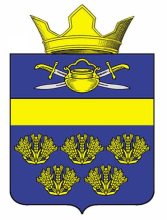 АДМИНИСТРАЦИЯ ВЕРХНЕКУРМОЯРСКОГО СЕЛЬСКОГО ПОСЕЛЕНИЯ КОТЕЛЬНИКОВСКОГО МУНИЦИПАЛЬНОГО РАЙОНА ВОЛГОГРАДСКОЙ ОБЛАСТИот 27 декабря 2021                                                         № 66О внесении изменений в постановление администрации Верхнекурмоярского сельского поселения от 07.06.2019 г. № 26 «Об утверждении административного регламента предоставления администрацией Верхнекурмоярского сельского поселения Котельниковского муниципального района Волгоградской области муниципальной услуги «Признание садового дома жилым домом и жилого дома садовым домом в Верхнекурмоярском сельском поселении»В соответствии с постановлением Администрации Волгоградской области от 11.12.2021 г. № 678-п «О признании утратившим силу постановления Администрации Волгоградской области от 09 ноября 2015 г. № 664-п «О государственной информационной системе «Портал государственных и муниципальных услуг (функций) Волгоградской области», администрация Верхнекурмоярского сельского поселения Котельниковского муниципального района Волгоградской области постановляет:Внести в административный регламент предоставления администрацией Верхнекурмоярского сельского поселения Котельниковского муниципального района Волгоградской области муниципальной услуги «Признание садового дома жилым домом и жилого дома садовым домом в Верхнекурмоярском сельском поселении», утвержденный постановлением администрации Верхнекурмоярского сельского поселения от 07.06.2019 г. № 26 (далее – административный регламент), следующие изменения:  1.1 В абзацах первом и шестом пункта 3.1.1. административного регламента слова «региональный портал» исключить.2. Настоящее постановление вступает в силу со дня его официального обнародования.Глава Верхнекурмоярскогосельского поселения	А.С.Мельников  ПОСТАНОВЛЕНИЕ 